целиТЕМЫ ЗАНЯТИЙКурс включает 3 основных блока:1) историческое введение в психологию, 2) психология мотивации и личности, 3) психология когнитивных процессов.оценка и ОПИСАНИЕ ЗАДАНИЙФорма контроля:2 краткие контрольные работы на базовые понятияКаждая из 2 контрольных работ содержит несколько заданий, каждое из которых предполагает письменный ответ в пределах 3-4 развёрнутых предложений. Ответ оценивается по следующей схеме: 3 балла – ответ достаточно полный и по существу, 2 балла – ответ неполный или не полностью верный, 1 балл – есть намёки на мысли в верном направлении, 0 баллов – ответ полностью неверен или отсутствует. Контрольные, пропущенные по уважительной причине, могут быть написаны на заключительном занятии. Если вы не удовлетворены своими результатами, вы имеете возможность переписать на зачёте 1 контрольную работу. ЛИБО 2 домашних задания Mind-mapВместо контрольной работы можно сдать творческое задание: mind-map. Mind-map отражает в краткой форме результаты самостоятельного освоения литературы по теме. 2 mind map: один по истории психологии или мотивации или эмоциям, второй по личности или когнитивным процессам. Лучше выбрать более конкретную тему (например, Теории эмоций или Личностные черты). Mind-map: графический конспект предметной области с пояснениями в текстовой форме.Критерии оценки mind-map: широта охвата выбранной темы, корректное употребление терминов, творческий подход. Отлично: представлены отечественные и зарубежные теории / исследования, нет ошибок в употреблении терминов и неточных определений. Хорошо: неполный охват темы, есть неточности. Удовлетворительно: тема представлена отрывочно, есть грубые ошибки в употреблении терминов или определениях.Список Рекомендуемой литературыВсе материалы к курсу размещены на Google Drive и пересылаются на групповой ящик.Рекомендуемые учебники:Соколова Е. Е. Введение в психологию/ Общая психология. В 7 т. Т. 1. М.: Academia, 2005.Шульц Д.П., Шульц С.Э. История современной психологии. СПб: Евразия, 2002.Бреслав Г. М. Психология эмоций. М.: Смысл, 2006
(либо Изард К. Психология эмоций. СПб: Питер, 2007).Хекхаузен Х. Мотивация и деятельность. 2-е изд. СПб: Питер, М.: Смысл, 2003.Асмолов А. Г. Психология личности. 3-е изд. М.: Смысл, 2007.Солсо Р. Л. Когнитивная психология. 6-е изд. СПб: Питер, 2011.Бодалев А. А., Столин В. В. Психологическая диагностика. СПб: Питер, 2000.Можно пользоваться дополнительной литературой с Google Drive или по выбору студента.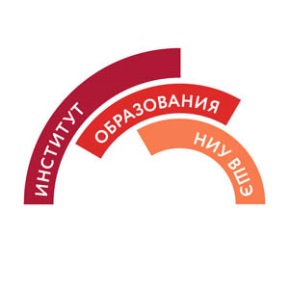 Институт образования НИУ ВШЭВведение в психологиюЕвгений Осин, Eosin@hse.ru, часы консультаций:
ПОТАПОВСКИЙ ПЕР.: Понедельник, по договоренностиЦельЧем проверяетсяВы познакомитесь с содержанием (предмет, ключевые понятия и положения) представлений о психике основных научных психологических школ XIX-XX вв.Домашнее задание 1Вы научитесь оперировать словарём общепсихологических понятий для описания психических структур и процессов.Итоговый коллоквиумВы узнаете о видах основных психических процессов (мотивация, эмоции, память, внимание, воображение, мышление, личность) и о характере их вклада в сознательный опыт и деятельность человека.Домашнее задание 2У вас сформируется целостное представление о научной психологии как о дисциплине, определяющей возможности ограничения психометрических исследований.Итоговый коллоквиумДатаТема занятияЧто делать к занятиюСентябрь1. Психология как наука: предмет, объект и методы. Психические структуры и процессы. Формирование предмета психологии: классическая психология сознания, гештальтпсихология, глубинная психология, бихевиоризм, культурно-историческая теория и деятельностный подход.Подумайте над вопросами: что такое психика, как можно её измерить?2. Развитие предмета психологии на протяжении XXв.: нео-бихевиоризм и нео-психоанализ, гуманистический и экзистенциальный подход к личности, когнитивная нейронаука, позитивная психология. Основные проблемы современной психологии: проблема развития психики и роль культуры в развитии, психофизическая проблема.Октябрь3. Психология эмоций: виды, функции, основные теории эмоциональных процессов и методы их изучения. Общее представление о процессах мотивации: классификация и развитие представлений о мотивации человека.Посмотреть: Соколова; ШульцПодумайте над вопросами: какие существуют эмоции? Чем они различаются?4. Теории базовой мотивации, ситуативной мотивации, волевых процессов. Методы исследования мотивации и воли.Подумайте над вопросами: что движет человеком? Что мотивирует вас слушать этот курс?Октябрь5. Индивид и личность: понятия темперамента, характера, личности в широком и узком смысле. Основные подходы к изучению личности и теории личности.Посмотреть литературу по психологии личности.6. Когнитивные процессы. Ощущение и восприятие: определения, методы исследования. Мышление: виды, модели и методы исследования. Память: виды, модели и методы исследования. Внимание: виды, модели и методы исследования. Воображение.Посмотреть литературу по когнитивным процессам.Ноябрь7. Психологическая диагностика: основные модели и методики. Измерение индивидуальных особенностей когнитивных процессов, характеристик темперамента, личностных черт, способностей.Выберите психологический конструкт (психический процесс) и найдите психологические методики, диагностирующие его. Чем они различаются? Насколько валидными они выглядят?8. Обобщающее занятие по курсу, обсуждение дополнительных вопросов, результатов выполнения домашних заданий. Итоговый коллоквиум.Два домашних задания, обобщающих итоги самостоятельной работы с литературой.